	บันทึกข้อความ	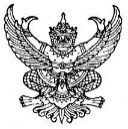 ส่วนราชการ  มหาวิทยาลัยการกีฬาแห่งชาติ  วิทยาเขตเพชรบูรณ์  กลุ่ม/คณะ/สนง.           IP Phone      e          ที่  มกช.พช./                                          วันที่                                                           .เรื่อง	ขออนุญาตมอบหมายงานและการสอนนักศึกษา                                                               .เรียน	รองอธิการบดีมหาวิทยาลัยการกีฬาแห่งชาติ ประจำวิทยาเขตเพชรบูรณ์	ด้วยข้าพเจ้า...........................................................ตำแหน่ง.......................................................งาน............................................ฝ่าย..........................................คณะ................................................................... ขออนุมัติเดินทางไปราชการ เรื่อง................................................................................................................................................................................................................................................................................................. ลากิจส่วนตัว   ลาคลอดบุตร/อุปสมบท   ลาพักผ่อนกำหนดเดินทางวันที่............เดือน........................พ.ศ................ ถึงวันที่..............เดือน......................พ.ศ............สถานที่....................................................................อำเภอ.........................................จังหวัด...............................หน่วยงานที่จัด.......................................................................สำหรับงานในหน้าที่ที่รับผิดชอบได้ดำเนินการดังนี้1.  งานที่มหาวิทยาลัยฯมอบหมาย2.  งานสอนนักศึกษา     2.1  อาจารย์ผู้สอนแทน     2.2  กลับมาสอนทดแทนจึงเรียนมาเพื่อโปรดพิจารณาลงชื่อ.....................................................ผู้ขออนุญาต		      ความเห็นผู้บังคับบัญชาเบื้องต้น(................................................................................)                                       เห็นควรอนุญาต          ไม่ควรอนุญาตตำแหน่ง....................................................................                             …………………………………………………………………หมายเหตุ		              ลงชื่อ.........................................................................๑.  อาจารย์และเจ้าหน้าที่สังกัดคณะให้เสนอรองคณบดี                  (................................................................................)๒.  บุคลากรทางการศึกษาและเจ้าหน้าที่สังกัดฝ่าย/สำนักงานรองฯ   ตำแหน่ง....................................................................     /ศูนย์กีฬาฯ ให้เสนอผ่านตามต้นสังกัด และถ่ายสำเนาเก็บ ๑ ชุด ----------------------------------------------------------------------------------------------------------------------------------------------------            คำสั่ง         อนุญาต	         ไม่อนุญาต  เนื่องจาก...............................................................................................................................		 		   ลงชื่อ........................................................รองอธิการบดี/ผู้รับมอบอำนาจ			                 (...........................................................)                                                ................/........................./.................. งานที่ได้รับมอบหมายผู้ปฏิบัติงานแทนลายมือผู้ปฏิบัติงานแทนชื่อวิชาวัน/เดือน/ปีคาบที่สอนชั้นปี/ห้องอาจารย์ผู้สอนแทนลายมือชื่อผู้สอนแทนชื่อวิชาวัน/เดือน/ปีคาบที่สอนชั้นปี/ห้อง